Toestemmingsformulier gebruik beeldmateriaal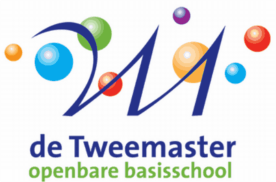 Hierbij verklaart ondergetekende, ouder(s)/verzorger(s) van………………………………………………………                      groep  …..…………………………………………………………                      groep  …..…………………………………………………………                      groep  ……..………………………………………………………                      groep  …..…dat beeldmateriaal (foto’s en video’s) door obs de Tweemaster gebruikt mag worden*: *  de vakken aankruisen waarvoor u toestemming geeft** let op: In de SchoolApp worden foto’s en/of video’s gedeeld met ouder(s)/verzorger(s). Hiervoor moet apart worden ingelogd om het beeldmateriaal te bekijken. Voldoet aan AVG eisen.Plaats en datum: ....................................................................................Naam ouder/verzorger: ............................................................................Handtekening ouder/verzorger: ..................................................................Beeldmateriaal mag door obs de Tweemaster gebruikt worden:Beeldmateriaal wordt gebruikt voor de volgende doelen
in de schoolgids en/of schoolkalender.Informeren van (toekomstige) ouder(s)/verzorger(s)over de school.
op de openbare website van de school.Informeren van (toekomstige) ouder(s)/verzorger(s)  over de school, het gegeven en te volgen onderwijs en diverse onderwijsactiviteiten zoals schoolreisjes, schoolfeesten, etc. Hiernaast wordt het beeldmateriaal gebruikt voor PR-doeleinden van de school.
op sociale-media accounts van de school (Twitter, Facebook).Informatie verspreiden over verschillende activiteiten op school. Het delen van beeldmateriaal geeft een indruk over het gegeven onderwijs op school.
in het (digitale) infobulletin.Ouder(s)/verzorger(s) en leerlingen maandelijks informeren over activiteiten en ontwikkelingen op en om school
in de besloten SchoolApp. **Informeren van ouder(s)/verzorger(s) en leerlingen over de onderwijsactiviteiten zoals schoolreisjes, excursies, schoolfeesten, etc. Het gaat hier om groepsgebonden informatie.